COMUNE DI ACUTO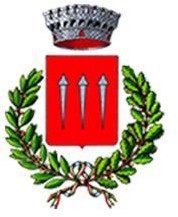 Provincia d i Frosinone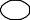 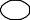 Al Comune diACUTORICHIESTA FRUIZIONE MENSA SCOLASTICA anno scolastico 2022/2023Il sottoscritto…………………………………………………………………………………………………residente in Acuto, via …………………………………………... tel……………..……………..…………CHIEDEche il proprio figlio………………………………………………………nato il……………………………frequentante………………………………………………………………………………………………….sia ammesso a fruire del SERVIZIO DI MENSA SCOLASTICA nell’anno scolastico 2021-2022.A tal fine DICHIARAdi accettare il costo dei bollini mensa a carico degli Utenti come stabilito dal Comune;di accettare i tempi e le modalità organizzative del servizio stabilite dal Comune di concerto con il gestore del servizio;di accettare che eventuali comunicazioni siano inviate al recapito telefonico sopra indicato;di essere in regola con il pagamento delle quote relative agli anni precedenti e di essere consapevole che in caso contrario non si ha diritto ad usufruire del servizio;CHIEDE L’AMMISSIONE ALL’AGEVOLAZIONE TARIFFARIAper fascia di reddito in base all’ISEE;per disabilità grave certificata ex art. 3 c. 3 L.104/1992; a tal fine si allega:ISEE in corso di validitàCertificato ex art. 3 c. 3 L 104/1992COMUNICA che il figlio sopra detto è affetto da Intolleranza che richiedono le seguenti DIETE  PARTICOLARI : ...…………………………………………………………………………………Il Sottoscritto dichiara di aver preso visione dell’informativa privacy fornitami dal Titolare Comune di Acuto in conformità all’art. 13 Reg.UE 2016/679 e art. 13 D.Lgs 193/2003 novellato, pubblicata sul sito istituzionale del Comune di Acuto al seguente link: www.comune.acuto.fr.itAcuto………………………..IN FEDE………………………………………………